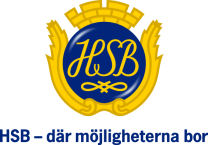 HSB bostadsrättsförening Brotorp i SundbybergKALLELSE TILL ORDINARIE FÖRENINGSSTÄMMASamtliga medlemmar i HSB brf Brotorp kallas till ordinarie föreningsstämma Tid:		måndagen den 14 maj 2018  kl: 18:30 Plats:   	Angelos Bistro, Fridensborgsvägen 112-114Förtäring serveras från kl: 17:30 Förslag på stadgar finns på bostadsrättsföreningens hemsidaDAGORDNING1.	Föreningsstämmans öppnande2.	Val av stämmoordförande.3.	Anmälan av ordförandens val av protokollförare.4.	Godkännande av röstlängd.5.	Frågan om närvarorätt vid föreningsstämman6.	Godkännande av dagordning7.	Val av två personer att jämte stämmoordföranden justera protokollet.8.	Val av minst två rösträknare9.	Fråga om kallelse skett i behörig ordning10.	Genomgång av styrelsens årsredovisning 11.	Redovisning av produktionskostnad och finansiering 12.	Genomgång av revisorernas berättelse 13.	Beslut om fastställande av resultaträkning och balansräkning 14.	Beslut i anledning av bostadsrättsföreningens vinst eller förlust 	enligt den fastställda balansräkningen 15.	Beslut om ansvarsfrihet för styrelsens ledamöter 16.	Beslut om arvoden och principer för andra ekonomiska ersättningar för 	styrelsen ledamöter, revisorer, valberedning och de andra förtroendevalda som 	valts av föreningsstämman17.	Beslut om antal styrelseledamöter och suppleanter 18.	Val av styrelseledamöter och suppleanter19	Presentation av HSB ledamot.	20.	Beslut om antal revisorer och suppleanter21. 	Val av revisor/er och suppleanter22.	Beslut om antal ledamöter i valberedningen23.	Val av valberedning, en ledamot utses till valberedningens ordförande24.	Val av ombud och ersättare till distriktsstämmor samt övriga representanter 	i HSB25.	Av styrelsen till föreningsstämman hänskjutna frågor och av medlemmar anmälda ärenden som angivits i kallelsen 	a) Godkännande av föreningsstämmans beslut den 2017-05-17 att anta nya normalstadgar 	version fem för HSB Bostadsrättsförening. Beslutet vid den första föreningsstämman 	fattades enhälligt.   26.	Föreningsstämmans avslutande.REGLER FÖR RÖSTRÄTTENPå föreningsstämman har varje medlem en röst. Innehar flera medlemmar bostadsrätt gemensamt har de tillsammans en röst. Innehar en medlem flera bostadsrätter i bostadsrättsföreningen har medlemmen en röstMedlem som inte betalt förfallen insats eller årsavgift har inte rösträttEn medlems rätt på föreningsstämma utövas av medlemmen personligen eller den som medlemmens ställföreträdare enligt lag eller genom ombud. Ombud ska lämna in skriftlig daterad fullmakt. Fullmakten ska vara i original och gäller högst ett år från utfärdandet. Ombud får bara företräda en medlem. Medlem får på föreningsstämma medför ett biträde.Välkommen till ordinarie föreningsstämma!Styrelsen